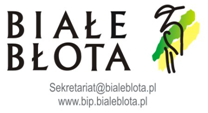 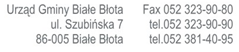 
Wnioseko wydanie zezwolenia na sprzedaż i podawanie napojów alkoholowych
Białe Błota, dn..........................Nazwisko, imię (firma) ............................................	   ..................................................................................................................................................Adres/ siedziba........................................................................................................................................................................................................Telefon ...............................................................Pełnomocnicy:Imię i nazwisko:..............................................................................................................................Adres zamieszkania:.........................................................................................................................URZĄD GMINY BIAŁE BŁOTAul. Szubińska 7WNIOSEKo wydanie zezwolenia na sprzedaż napojów alkoholowych 
lub jednorazowego zezwolenia na sprzedaż napojów alkoholowych*Zgłaszam wniosek o  wydanie  zezwolenia na sprzedaż następujących rodzajów napojów alkoholowych*: grupa „A” – do 4,5 % oraz piwogrupa „B” - alkohole powyżej 4,5 % do 18 %grupa „C” - alkohole powyżej 18%Dokładny adres obiektu - lokalu, w którym byłaby prowadzona sprzedaż alkoholu – nazwa placówki: sklep (branża), zakład gastronomiczny (bistro, restauracja, kawiarnia, itp.) ...................................................................................................................................................................................................................................................................................................................................................................................................................................................................................................................................................................................................................................................................Powierzchnia lokalu - obiektu ........................................ m23. Typ obiektu: .............................................................................................................................................................................................................................................................................................................................................lokal w budynku, kiosk, pawilon, stacja benzynowa, kontener Adres punktu składowania napojów alkoholowych (magazynu dystrybucyjnego) ................................................................................................................................................................................................................................................................................................................................................... ……………………………...........................................................................................................................................................................................................................................................................................      ...............................................	                   	   (podpis wnioskodawcy)Przedkładam następujące załączniki:zaświadczenie lub oświadczenie o wpisie do Centralnej  Ewidencji i Informacji o Działalności Gospodarczej lub odpis z KRS,dokument potwierdzający tytuł prawny wnioskodawcy do lokalu stanowiącego punkt sprzedaży napojów alkoholowych,pisemną zgodę właściciela, użytkownika, zarządcy lub administratora budynku, jeżeli punkt sprzedaży będzie zlokalizowany w budynku mieszkalnym wielorodzinnym,decyzję właściwego państwowego powiatowego inspektora sanitarnego, potwierdzającą spełnienie warunków sanitarnych przez punkt sprzedaży.* właściwe zakreślićZgoda na przetwarzanie danych osobowych1) administratorem Pana/Pani danych osobowych jest Gmina Białe Błota z główną siedzibą Urzędu Gminy przy ul. Szubińskiej 7 której przedstawicielem jest Wójt Gminy Białe Błota. Ponadto informujemy, że w stosunku  do danych przetwarzanych przez Gminę Białe Błota w ramach zadań zleconych przez administrację rządową  – Gmina Białe Błota występuje w roli współadministratora Państwa danych osobowych .2) inspektorem ochrony danych osobowych w  Urzędzie Gminy Białe Błota jest Pan Arnold Paszta adres kontaktowy : iod@bialeblota.eu3)Pana/Pani dane osobowe przetwarzane są w związku ze składanymi podaniami o różnej treści i formie, a także w ramach wszczynanych  z urzędu  postępowań administracyjnych w celu realizacji przez Gminę jej zadań, a podstawą prawną ich przetwarzania bez Pana/Pani odrębnej zgody  jest art. 6 ust 1 pkt c) RODO, co oznacza, że  przetwarzanie Pana/Pani danych jest niezbędne do wypełnienia obowiązku prawnego, ciążącego na Administratorze  danych w stosunku do danych do których żądania na podstawie prawa uprawniony jest Administrator danych w procesie właściwej realizacji złożonego podania lub postępowania administracyjnego.4) odbiorcą Pana/Pani danych osobowych mogą być podmioty uprawnione na podstawie przepisów prawa oraz podmioty realizujące zadania publiczne na podstawie odrębnej umowy powierzenia danych;5) Pana/Pani dane osobowe nie będą przekazywane do państwa trzeciego/organizacji międzynarodowej;6) Pana/Pani dane osobowe będą przechowywane przez okres wymagany do załatwienia określonej sprawy, a wskazany przez odrębne przepisy prawa odnoszące się do archiwizacji dokumentów w organach administracji publicznej;7) posiada Pan/Pani prawo dostępu do treści swoich danych, prawo ich sprostowania, prawo ograniczenia przetwarzania, prawo sprzeciwu wobec przetwarzanych danych, oraz jeżeli jest to technicznie możliwe do przeniesienia danych. Prawo do usunięcia, swoich danych przysługuje Panu/Pani w sytuacji, gdy wcześniej wyrażona zgoda na przetwarzanie danych zostanie przez Pana/Panią cofnięta, a przepisy ustawy szczególnej zezwalają na ich trwałe usunięcie. 8)  Jeżeli przetwarzanie danych odbywa się wyłącznie na podstawie zgody - posiada Pan/Pani prawo do cofnięcia zgody w dowolnym momencie bez wpływu na zgodność z prawem przetwarzania , którego dokonano na podstawie zgody przed jej cofnięciem;9) ma Pan/Pani prawo wniesienia skargi do Prezesa Urzędu Ochrony Danych Osobowych, gdy uzna Pan/Pani, iż przetwarzanie danych osobowych Pani/Pana dotyczących narusza przepisy ogólnego rozporządzenia o ochronie danych osobowych z dnia 27 kwietnia 2016 r.;10) podanie przez Pana/Panią danych osobowych jest wymogiem ustawowym w zakresie w jakim stanowi o tym prawo, a w pozostałym zakresie (innych danych)  nie wynikającym wprost z przepisów prawa, podanie danych w sposób dobrowolny, konkretny, świadomy,  w formie wyraźnego działania potwierdzającego (np. podanie ich na wniosku, na  dokumencie papierowym lub elektronicznym w systemie EPUAP - EBOI, słownie podczas rozmowy telefonicznej, w e-mailu) przyzwalającego na przetwarzanie tych danych przez Administratora danych jest również definiowane jako wyrażona przez Pana/Panią „zgoda” na ich przetwarzanie w rozumieniu rozporządzenia „RODO”  i nie wymaga dodatkowego oświadczenia. Niepodanie danych wymaganych przez przepisy prawa może skutkować pozostawieniem podania bez rozpatrzenia.11) Pana/Pani dane nie będą przetwarzane w sposób zautomatyzowany i nie będą przetwarzane w  celu  profilowania.